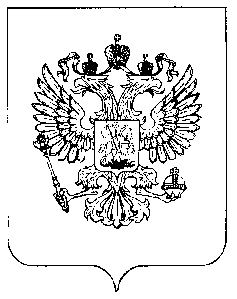 ФЕДЕРАЛЬНАЯ СЛУЖБА ПО ТАРИФАМ(ФСТ РОССИИ)П Р И К А Зот  «29» ноября 2011 г.                                                                   № 302-э/3г. МоскваОб утверждении тарифа на услуги коммерческого оператора,  оказываемые ОАО «АТС»В соответствии с Федеральным законом от 26.03.2003 № 35-ФЗ «Об электроэнергетике» (Собрание законодательства Российской Федерации, 2003, № 13, ст. 1177; 2004, № 35, ст. 3607; 2005, № 1 (часть 1), ст. 37; 2006, № 52 (часть 1), ст. 5498; 2007, № 45, ст. 5427; 2008, № 29 (часть 1), ст. 3418; № 52 (часть 1), ст. 6236; 2009, № 48, ст. 5711; 2010, № 11, ст. 1175; № 31, ст. 4156;   № 31, ст. 4157; № 31, ст. 4158; № 31, ст. 4160; 2011, № 1, ст. 13; № 11, ст. 1502; № 23, ст. 3263; № 30 (часть 1), ст. 4590; № 30 (часть 1), ст. 4596), постановлением Правительства Российской Федерации от 26.02.2004  № 109 «О ценообразовании в отношении электрической и тепловой энергии в Российской Федерации» (Собрание законодательства Российской Федерации, 2004, № 9,  ст. 791; 2005, № 1 (часть 2), ст. 130; № 43, ст. 4401; № 47, ст. 4930; № 51,                ст. 5526; 2006, № 23, ст. 2522; № 36, ст. 3835;  № 37, ст. 3876; 2007, № 1             (часть 2), ст. 282; № 14, ст. 1687; № 16, ст. 1909; 2008, № 2, ст.  84; № 25,                   ст. 2989;  № 27, ст. 3285; 2009, № 8, ст. 980; № 8, ст. 981; № 8, ст. 982; № 12, ст. 1429; № 25, ст. 3073; № 32, ст. 4040; № 38, ст. 4479; № 38, ст. 4494; № 52 (часть 1), ст. 6575; 2010, № 12, ст. 1333; № 21,  ст. 2610; № 23, ст. 2837; № 37, ст. 4708; № 37, ст. 4685; № 40, ст. 5102; 2011, № 11, ст. 1524; № 14, ст. 1916; № 17,                 ст. 2416; № 23, ст. 3316; № 24, ст. 3501;  № 29, ст. 4497), Методическими указаниями по индексации предельных (минимального и (или) максимального) уровней тарифов и тарифов на продукцию (услуги) организаций, осуществляющих регулируемую деятельность, утвержденными приказом           ФСТ России от 05.07.2005 № 275-э/4 (зарегистрирован Минюстом России 05.08.2005, регистрационный №  6881) с изменениями, внесенными приказом ФСТ России от 31.07.2007 № 136-э/4 (зарегистрирован Минюстом России 29.08.2007, регистрационный № 10070), Методическими указаниями по расчету тарифов на услуги коммерческого оператора, утвержденными приказом ФСТ России от 24.08.2004 № 43-э/2 (зарегистрирован Минюстом России 21.09.2004, регистрационный №  6037) с изменениями, внесенными приказами ФСТ России от 07.11.2006 № 253-э/10 (зарегистрирован Минюстом России 24.11.2006, регистрационный № 8527), от 06.08.2008 № 299-э (зарегистрирован Минюстом России 19.08.2008, регистрационный №12142) и от 05.11.2009 № 271-э/1 (зарегистрирован  Минюстом России 18.11.2009, регистрационный № 15245),           п р и к а з ы в а ю: Утвердить тариф на услуги коммерческого оператора, оказываемые ОАО «АТС» субъектам оптового рынка электрической энергии (мощности), на 2012 г. с календарной разбивкой в следующих размерах:с 01.01.2012 по 30.06.2012 – 0,696 руб./МВт.ч.;с 01.07.2012 по 31.12.2012 – 0,750 руб./МВт.ч.Признать утратившим силу приказ ФСТ России от 16.11.2010                       № 305-э/1 «Об утверждении тарифа на услуги коммерческого оператора, оказываемые ОАО «АТС».Настоящий приказ вступает в силу с 1 января 2012 года.Руководитель Федеральнойслужбы по тарифам                                               С. Новиков